																						ALLEGATO A1Modulistica: fac-simile del form da compilare on lineRER DialettiDomanda per la presentazione di progetti finalizzati alla salvaguardia e valorizzazione dei dialetti dell'Emilia-Romagna ai sensi della L.R. 16/2014 - anno 2022.Avvertenze per la compilazione della presente domanda:Ai sensi del punto 5.1 dell’avviso pubblico la presentazione della domanda deve essere sottoscritta dal Rappresentante legale (o suo delegato) del Soggetto richiedente mediante firma digitale o firma autografa con allegata copia del documento di identità in corso di validità.Formati accettati: PDF – Dimensione massima per singolo allegato 5MBI campi obbligatori sono contrassegnati dall’asterisco *  1. Soggetto richiedenteSoggetto richiedente*Se il soggetto richiedente rientra nella tipologia di cui al punto 2 lett. C dell’allegato A, alla domanda di partecipazione dovranno essere obbligatoriamente allegati, tramite la piattaforma telematica, anche l’atto istitutivo e lo statuto:Legale rappresentante del soggetto richiedente* In caso di delega da parte del rappresentante legale alla presentazione della presente domanda, si allega la delega formalizzata, firmata in modalità digitale, o autografa con allegato documento di riconoscimento valido.Referente del progetto*2. Progetto Titolo del progetto*ATTENZIONE! L'applicativo tronca tutto ciò che eccede i caratteri consentitiSintesi del progetto* (abstract base per la pubblicazione ai sensi del D. Lgs. 33/2013)Breve sintesi del progetto*max 1500 caratteriATTENZIONE! L'applicativo tronca tutto ciò che eccede i caratteri consentiti. Descrizione del progetto*Descrizione dettagliata del progettomax 4000 caratteriATTENZIONE! L'applicativo tronca tutto ciò che eccede i caratteri consentitiSi dichiara che il progetto è iniziato/inizierà il: * La risposta deve essere compresa tra 01/01/2022 e il 31/12/2022  Si dichiara che il progetto si concluderà entro il: * La risposta deve essere compresa tra il 23/09/2022 e il 31/12/2022Selezionare una sola tra*: - le azioni prioritarie cui si riferisce il progetto: * Studi e ricerche sui dialetti locali Seminari, convegni e/o corsi di aggiornamento Progetti e sussidi didattici nelle scuole per la diffusione della cultura legata ai dialetti dell'Emilia-Romagna fra le nuove generazioni, privilegiando, in particolare, gli incontri fra giovani e anziani nell'ottica dello scambio intergenerazionale. Manifestazioni, spettacoli e altre produzioni artistiche, nonché iniziative editoriali, discografiche, televisive e multimediali.- le aree di intervento cui si riferisce il progetto: *Strutture del dialetto:fonetica, morfologia, sintassi, lessico;varietà e registri linguistici.Letteratura:poesia, narrativa;Espressioni della tradizione:teatro, musica, danze, canti;Territorio e comunità:cultura materiale, toponomastica.Singole attività del progetto, e relativi costi*:max. 2000 caratteriAttori coinvolti nel progetto In questo campo occorre dettagliare l’elenco dei soggetti/attori del territorio (portatori di interessi, associazioni di volontariato, associazioni di categoria, scuole, comitati, ecc.) coinvolti.max. 500 caratteri3. CostiCosto totale dell’intervento: * La quota a carico del proponente è pari a* :                                                            Contributo richiesto * Il contributo richiesto può ammontare fino all’80 % del costo totale: 4. Co-finanziamentiCo-finanziamento del progetto *Indicare l’eventuale presenza di uno o più soggetti (pubblici o privati) co-finanziatori che contribuiscono ai costi del progetto: cofinanziatore 1:cofinanziatore 2:cofinanziatore 3:5. Verifica costi, finanziamenti e contributoCosto totale dell’intervento: * Somma finanziamenti e contributo richiesto: *                                                       Percentuale del contributo richiesto6. BolloIl Soggetto richiedente dichiara quanto segue:in caso di esenzione dal versamento dell’imposta di bollo:si riportano i riferimenti normativi che ne giustificano l’esenzione: ______________________oppurein caso di versamento dovuto dell’imposta di bollo:la data di emissione della marca da bollo è:____________________________________________il codice identificativo seriale della marca da bollo è: ______________________________________⃝   La marca da bollo da euro 16,00 utilizzata per la presenta domanda di contributo non sarà utilizzata per nessun altro adempimento, e la domanda di contributo con la relativa marca da bollo sarà conservata per almeno 5 anni successivi alla liquidazione del contributo ed esibita a richiesta della Regione.       b1. si allega eventuale ricevuta del versamento della marca da bollo virtuale7. DichiarazioniDichiarazioni* Dichiarazione relativa all’assoggettabilità o meno del contributo alla ritenuta d’acconto del 4% di cui all’art. 28 del D.P.R. 600/1973 * Scegli solo una delle seguenti: Il contributo è assoggettato alla ritenuta d’acconto del 4% di cui all’art.28 del D.P.R. 600/1973 in quanto il beneficiario è Ente non commerciale, ma il contributo suddetto è erogato per lo svolgimento di attività collaterali a quelle istituzionali aventi carattere di commercialità. Il contributo non è assoggettato alla ritenuta d’acconto del 4% di cui all’art.28 del D.P.R. 600/1973 in quanto: il beneficiario è Ente non commerciale, può anche svolgere occasionalmente o marginalmente attività commerciali, ma in tal caso il contributo suddetto non è in relazione ad alcun esercizio d’impresa e non produce reddito di natura commerciale; il beneficiario è Ente non commerciale ed il contributo suddetto è destinato a finanziare l’espletamento delle attività istituzionali e il raggiungimento dei fini primari dell’Ente. Il beneficiario è Organizzazione non lucrativa di utilità sociale O.N.L.U.S. (art.16 del D.Lgs.n.460/1997)Io sottoscritto, firmatario della presente domanda, sono consapevole che le dichiarazioni relative ai dati anagrafici e all’assoggettabilità o meno del contributo alla ritenuta d’acconto IRES costituiscono dichiarazioni sostitutive ai sensi degli articoli 46 e 47 del Decreto del Presidente della Repubblica n. 445/2000 e, pertanto, sono consapevole delle responsabilità civili e penali e delle sanzioni previste all’art. 76 del medesimo decreto per il caso di dichiarazioni non veritiere o produzione di atti falsi.8. Informativa privacy INFORMATIVA PER IL TRATTAMENTO DEI DATI PERSONALI AI SENSI DELL'ART. 13 DEL REGOLAMENTO EUROPEO N. 679/2016  1. PremessaAi sensi dell’art. 13 del Regolamento europeo n. 679/2016, la Giunta della Regione Emilia-Romagna, in qualità di “Titolare” del trattamento, è tenuta a fornirle informazioni in merito all’utilizzo dei suoi dati personali. 2. Identità e i dati di contatto del titolare del trattamento.Il Titolare del trattamento dei dati personali di cui alla presente Informativa è la Giunta della Regione Emilia-Romagna, con sede in Bologna, Viale Aldo Moro n. 52, cap 40127. Al fine di semplificare le modalità di inoltro e ridurre i tempi per il riscontro si invita a presentare le richieste di cui al paragrafo n. 10, alla Regione Emilia-Romagna, Ufficio per le relazioni con il pubblico (Urp), per iscritto o recandosi direttamente presso lo sportello Urp. L’Urp è aperto dal lunedì al venerdì dalle 9 alle 13 in Viale Aldo Moro 52, 40127 Bologna (Italia): telefono 800-662200, e-mail urp@regione.emilia-romagna.it. 3. Il Responsabile della protezione dei dati personali.Il Responsabile della protezione dei dati designato dall’Ente è contattabile all’indirizzo mail dpo@regione.emilia-romagna.it o presso la sede della Regione Emilia-Romagna di Viale Aldo Moro n. 30.4. Responsabili del trattamento.L’Ente può avvalersi di soggetti terzi per l’espletamento di attività e relativi trattamenti di dati personali di cui manteniamo la titolarità. Conformemente a quanto stabilito dalla normativa, tali soggetti assicurano livelli di esperienza, capacità e affidabilità tali da garantire il rispetto delle vigenti disposizioni in materia di trattamento, ivi compreso il profilo della sicurezza dei dati.Formalizziamo istruzioni, compiti ed oneri in capo a tali soggetti terzi con la designazione degli stessi a "Responsabili del trattamento". Sottoponiamo tali soggetti a verifiche periodiche al fine di constatare il mantenimento dei livelli di garanzia registrati in occasione dell’affidamento dell’incarico iniziale. 5. Soggetti autorizzati al trattamento.I Suoi dati personali sono trattati da personale interno previamente autorizzato e designato quale incaricato del trattamento, a cui sono impartite idonee istruzioni in ordine a misure, accorgimenti, modus operandi, tutti volti alla concreta tutela dei Suoi dati personali. 6. Finalità e base giuridica del trattamento.Il trattamento dei Suoi dati personali viene effettuato dalla Giunta della Regione Emilia-Romagna per lo svolgimento di funzioni istituzionali e, pertanto, ai sensi dell’art. 6 comma 1 lett. e) non necessita del Suo consenso. I dati personali sono trattati per le seguenti finalità: a. assegnazioni di contributi di cui al “Avviso pubblico per la presentazione di progetti in materia di salvaguardia e valorizzazione dei dialetti dell’Emilia-Romagna ai sensi della L.R. 16/2014 “Salvaguardia e valorizzazione dei dialetti dell’Emilia-Romagna” – annualità 2022. Modalità e criteri per la presentazione delle domande, la concessione dei contributi e la realizzazione dei progetti”;b. elaborazioni statistiche;c. attività di monitoraggio, studi e ricerche sull'andamento del settore.7. Destinatari dei dati personaliI Suoi dati personali non sono oggetto di comunicazione o diffusione. Alcuni dei dati personali da Lei comunicati alla Regione Emilia-Romagna, ai sensi degli articoli 26 e 27 del D.Lgs. n. 33/2013, sono soggetti alla pubblicità sul sito istituzionale dell’Ente. Specificatamente, ai sensi della normativa richiamata, in caso di assegnazione di vantaggi economici, sono oggetto di pubblicazione:a) il nome dell’impresa o altro soggetto beneficiario ed i suoi dati fiscali;b) l’importo; c) la norma o il titolo a base dell’attribuzione;d) l’ufficio e il funzionario o dirigente responsabile del relativo procedimento amministrativo;e) la modalità seguita per l’individuazione del beneficiario;f) il link al progetto selezionato o la scheda relativa.8. Trasferimento dei dati personali a Paesi extra UE.I Suoi dati personali non sono trasferiti al di fuori dell’Unione europea.9. Periodo di conservazione.I Suoi dati sono conservati per un periodo non superiore a quello necessario per il perseguimento delle finalità sopra menzionate. A tal fine, anche mediante controlli periodici, viene verificata costantemente la stretta pertinenza, non eccedenza e indispensabilità dei dati rispetto al rapporto, alla prestazione o all'incarico in corso, da instaurare o cessati, anche con riferimento ai dati che Lei fornisce di propria iniziativa. I dati che, anche a seguito delle verifiche, risultano eccedenti o non pertinenti o non indispensabili non sono utilizzati, salvo che per l'eventuale conservazione, a norma di legge, dell'atto o del documento che li contiene.10. I Suoi diritti.Nella Sua qualità di interessato, Lei ha diritto:di accesso ai dati personali;di ottenere la rettifica o la cancellazione degli stessi o la limitazione del trattamento che liriguardano;di opporsi al trattamento;di proporre reclamo al Garante per la protezione dei dati personali.11. Conferimento dei datiIl conferimento dei Suoi dati è facoltativo, ma necessario per le finalità sopra indicate. Il mancato conferimento comporterà l’impossibilità di accedere ai contributi regionali. 9. RiepilogoLa piattaforma riporta il la domanda compilata.10. ConvalidaTipologie di convalida disponibili:firma autografa 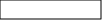 firma digitale11. Inoltra In caso di firma digitale della domanda da caricare a sistema:Istruzioni:Scaricare il documento PDF da firmare digitalmenteApporre la firma digitale sul documento PDF come indicato dal proprio fornitore del servizio di firmaFirma CAdES (.p7m): I file firmati in modalità CAdES (.p7m) possono essere firmati utilizzando qualsiasi software di firmaFirma PAdES (.pdf): I file firmati in modalità PAdES (.pdf) saranno accettati solo se firmati utilizzando Adobe Acrobat, cliccando sul box di firma presente in alto a destraCaricare il PDF firmato digitalmente nell'apposito campoIn caso di firma autografa della domanda da caricare a sistema:Istruzioni:Scaricare il PDF della dichiarazione prodotta dal sistema, stamparla e firmarlaTramite uno scanner, acquisire la dichiarazione compilata e firmata in formato PDFCaricare la dichiarazione compilata e firmata tramite il pulsante appositamente predisposto; caricare inoltre un documento di identità valido (fronte e retro), in formato PDF, tramite i pulsanti appositamente predisposti. Qualora il documento di identità sia su una sola facciata o comunque il fronte e il retro siano acquisiti in un unico file, caricare due volte il medesimo file prima di salvare, altrimenti il sistema non consente la chiusura.DenominazioneCodice fiscale/ Partita IVAIndirizzo (Comune, via, CAP)telefonoe-mailPecnomecognomedata di nascitaluogo di nascitacodice fiscalenomecognometelefonomailmax 80 caratteri